Name: ________________		Time Zones Across the Globe:		Date: _________	   Social Studies 9									The world is split up into numerous time zones to reflect the fact that the sun’s rotation effects different parts of the globe at certain times.Being such a large nation, Canada has 6 time zones. The map below reflects the world’s time zones. The Greenwich Meridian is the most important line, as it is considered the starting point. Complete the questions below to practice calculating time zones across the globe. 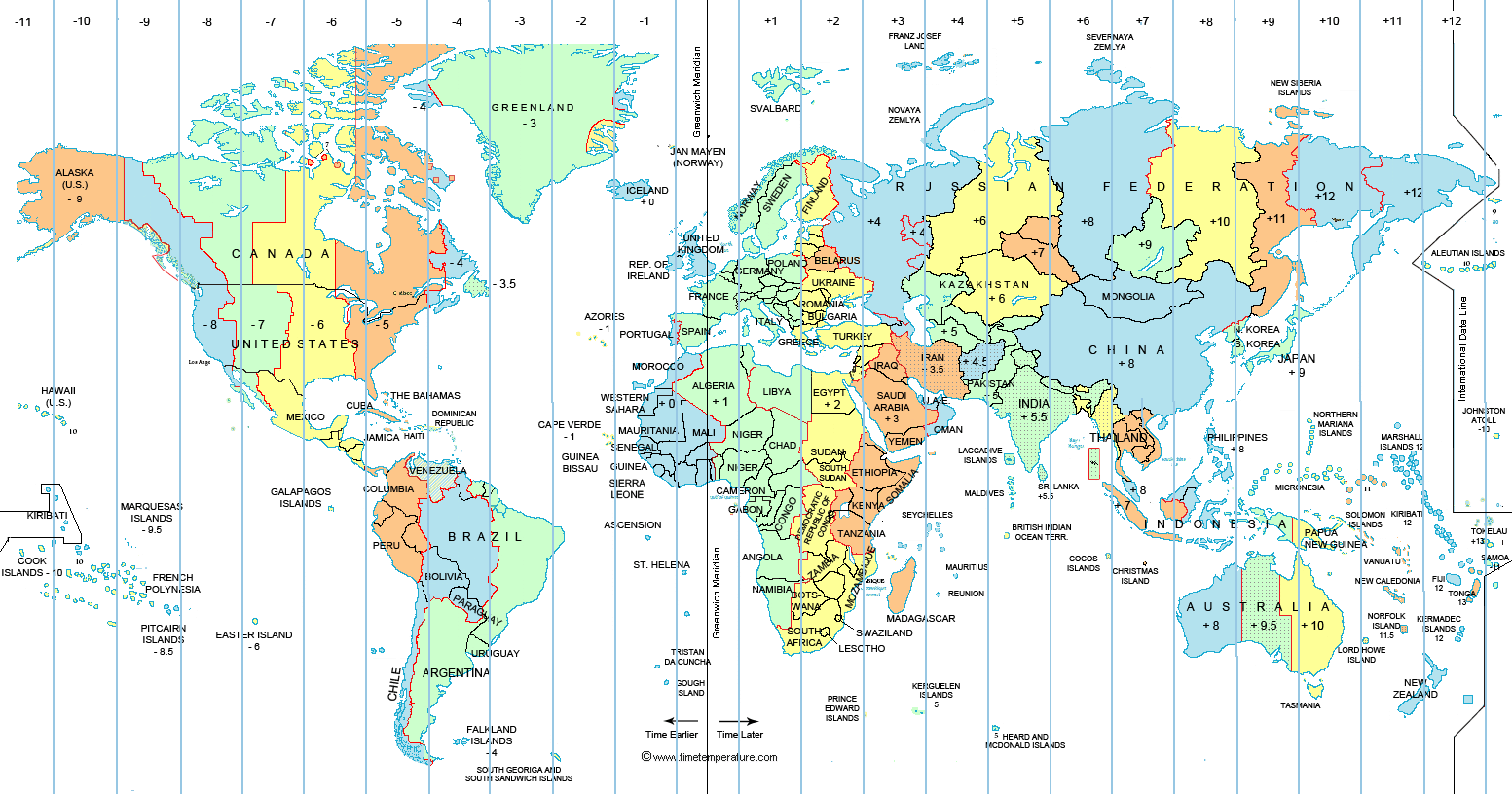 If it is 12:00pm (noon) in Greenwich what time is it in Vancouver? _________If it is 12:00pm (noon) in Greenwich what time is it in Germany?   _________If it is 12:00pm (noon) in Greenwich what time is it in China? 	  _________If it is 6pm in Vancouver what time is it in Seattle, Washington?     _________If it is 2:00pm in Vancouver what time is it in Sydney, Australia? ___________If it is 4:00pm in Montreal what time is it in Santiago, Chile?        ___________If it is 10:00am in Toronto what time is it in Anchorage, Alaska?  ___________If it is 6:00am in Calgary what time is it in Tokyo, Japan?               ___________